Radiál tetőventilátor DRD 22/4 BCsomagolási egység: 1 darabVálaszték: C
Termékszám: 0087.0101Gyártó: MAICO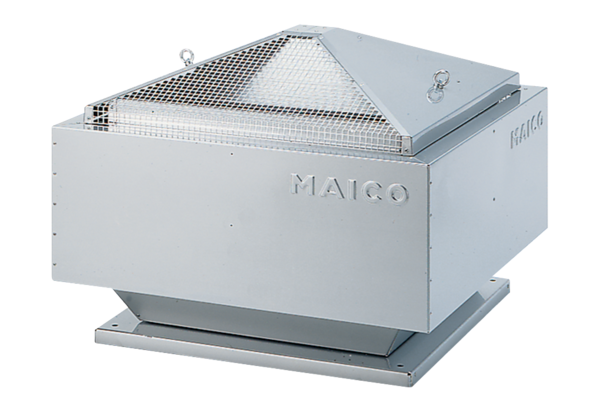 